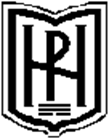 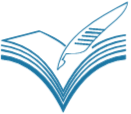 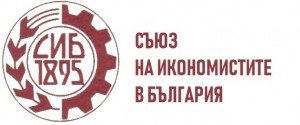 APPLICATION FORM„GLOBAL ECONOMIC AND FINANCIAL RISKS: NEW CHALLENGES AFTER COVID-19 ” 24-25 September 2020  Blagoevgrad, BulgariaName and surname:Affiliation:Correspondence address:Е-mail: I willparticipate  in the conference as a:The title of the report:When the report is presented, I will use the:Multimedia:    Poster:On-line: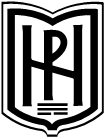 SOUTH-WEST UNIVERSITY "NEOFIT RILSKI" - BLAGOEVGRADFACULTY OF ECONOMICSLABORATORY FOR ECONOMETRIC STUDIES2700 Blagoevgrad,  str. Ivan Mihaylov 60; 073 / 88 59 52financeaccounting@abv.bg 